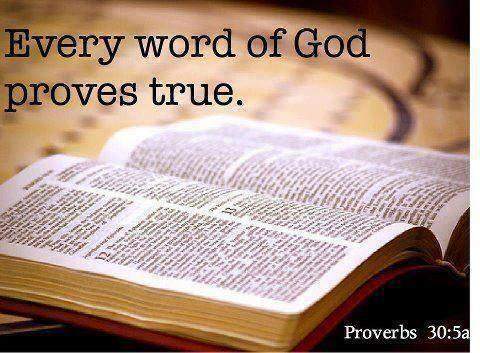 October 3, 202119th Sunday after PentecostCarson City United Methodist Church10:30 amPrelude/Greeting*Indicates stand as you are ableCall to WorshipL: Teach us, your ways Lord, the way of true discipleship.P: Give us understanding, so that we may keep your     ways and obey your ways with all our heart.L: Direct us in the path of your commands, for there we find    delight.         P: Turn our heart toward your statutes and not toward selfish gain.L: Turn our eyes away from worthless things, preserve our lives according to your word.P: How we long for your precepts!                                            L: Never take your word of truth from our mouths.                      P:  For we have put all our hope in your words. *Hymn:  God Will Take Care of You UMH 130Opening Prayer: (unison)Gracious Heavenly Father, it is our desire to be in your presence today gathered here together, as disciples of your son, our lord, and Savior Jesus Christ. Father we come seeking to feel your presence, to hear a word from you, to feel your touch on our souls. We come to strengthen our faith and to be reminded of the joy that fills our hearts when we hear your very words spoken to us in your presence here in your house. AMENContemporary Song: Praise You in This Storm                                                      (Casting Crowns)OfferingDoxology UMH 95Offertory PrayerWorship War Zone Song: Joshua 1:9 (You Tube)Gospel Reading: MATTHEW 24:35Old Testament: PSALM 119:89Epistle Lesson: HEBREWS 4:12THE MESSAGECommunionContemporary Song: The Great I am (Phillips, Craig & Dean)Sharing of our Joys and ConcernsCall to Prayer: See Ye First UMH 405Pastoral Prayer*Hymn: Trust and Obey UMH 467BenedictionCCUMC – Announcements & Upcoming Events=========================================Dorcas: Mon, Oct 4th @ 10 am.=========================================Euchre: Oct 9th 5-7:30 pm @ CCUMC.  Potluck at 5, cards to follow.  Bring a dish to pass.=========================================Church Directory: It’s time for a new directory.  Schedule your photo session.  Mon, Oct 11 & Tue, Oct 12 from2-8:30 pm.  There are signup sheets, informational documents & instructions located on the Welcome Center & on the table with the Sunday Bulletins.========================================SPRC/Church Charge Conference: Oct 11th.  SPRC meets at 6:00 pm with the rest of Church congregation meeting at 7:00 pm. Meetings are via Zoom, so please bring your laptop.========================================  Join us for our next Soup Lunch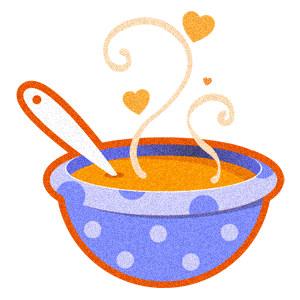 	Fri, Oct 15th, 11 am - 1 pm	Soup Luncheons email 	umwluncheon@gmail.com========================================Finance meeting: Oct 19th @ 6:00 pm.========================================CCUMC presents its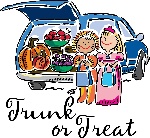 12th Annual Trunk-Or-Treat     on Halloween Night 5:30-7:30 pm            A Safe, Fun Way for Children to Trick-or-TreatHalloween Candy Donations: There is a box located in the Church Foyer labeled for Halloween candy donations.  There is also a sign-up sheet located on the Welcome Desk for those who would like to provide a vehicle and/or decorated during this event.========================================OCC Shoebox: Deadline for collection is Sun, 11/14.More information to come.Serving and Supporting Sunday WorshipAudio/Video:  Pat MonroeChildren’s Ministry Audio/Video: Colin FitzpatrickJoys, Concerns & Prayer RequestFor those battling cancers:Beth Grienke, Jim Dunlap, Carolyn Nykerk, Ray SeamanFor everyone who needs support, guidance or has health concerns.Monthly Giving 9/26 $3308.57   10/03 $3596.99Nursery Schedule10/10 Molly Fitzpatrick   10/17 Jenna BenjaminLighting of CandlesPassing of Collections PlateOur Church in Ministry This Week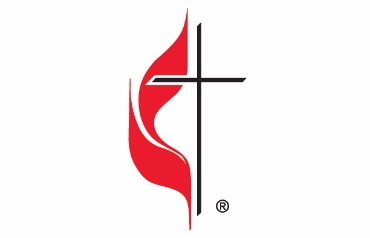 Carson City United Methodist ChurchLocation: 119 East Elm St., Carson City, MIMail: PO Box 298, Carson City, MI 48811Phone: 989-584-3797   Email: carsoncityumc@gmail.comWebsite: carsoncityumc.comOffice Hours: Monday-Thursday, 9:00 am-12:00 pmAfter hours by appointmentPastor: Ian McDonald 906-322-5318Secretary: Bonnie Seaman 989-763-1674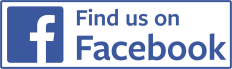 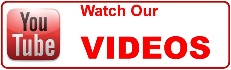 Weekly Sunday Bulletin now available on our website@ www.carsoncityumc.com“Loving God, help me to trust that You know what’s best for me”Sun 6:30-8:00 pmWomen’s GroupMon 6:30 pmPersonal Transformation ClassWed 6:30-8:00 pmA.R.K.